« УТВЕРЖДАЮ»Директор ЧУ ПОО «Автошкола «АВТО-МЕХАНИКА»_______________А.А. Максимов«______»________________20   г.КАЛЕНДАРНЫЙ УЧЕБНЫЙ ГРАФИКкатегория «А»Учебные предметыКоличество часовКоличество часовКоличество часовНомер занятияНомер занятияНомер занятияНомер занятияУчебные предметывсего:из них:из них:12345Учебные предметы базового циклаУчебные предметы базового циклаУчебные предметы базового циклаУчебные предметы базового циклаУчебные предметы базового циклаУчебные предметы базового циклаУчебные предметы базового циклаУчебные предметы базового циклаОсновы законодательства в сфере дорожного движения 42теор.30Т1.1.,1.22ч Т1,2 2чТ. 2.12чТ. 2.22ч.Т.2.32чОсновы законодательства в сфере дорожного движения 42практ.12Психофизиологически е основы деятельности водителя 12теор.8Т1 2чТ.22чТ.32чТ.4 2чПсихофизиологически е основы деятельности водителя 12практ.4Т. 52чОсновы управления транспортными средствами14теор.12Основы управления транспортными средствами14практ.2Первая помощь при дорожно-транспортном происшествии16теор.8Первая помощь при дорожно-транспортном происшествии16практ.8Учебные предметы специального циклаУчебные предметы специального циклаУчебные предметы специального циклаУчебные предметы специального циклаУчебные предметы специального циклаУчебные предметы специального циклаУчебные предметы специального циклаУчебные предметы специального циклаУстройство и техническое обслуживание транспортных средств категории «А» как объектов управления12теор.8Устройство и техническое обслуживание транспортных средств категории «А» как объектов управления12практ.4Основы управления транспортными средствами категории «А»12теор.8Основы управления транспортными средствами категории «А»12практ.4Учебные предметы профессионального циклаУчебные предметы профессионального циклаУчебные предметы профессионального циклаУчебные предметы профессионального циклаУчебные предметы профессионального циклаУчебные предметы профессионального циклаУчебные предметы профессионального циклаУчебные предметы профессионального циклаОрганизация и выполнение грузовых перевозок автомобильным транспортомтеор.Организация и выполнение грузовых перевозок автомобильным транспортомпракт.Организация и выполнение пассажирских перевозок автомобильным транспортомтеор.Организация и выполнение пассажирских перевозок автомобильным транспортомпракт.Квалификационный экзаменКвалификационный экзаменКвалификационный экзаменКвалификационный экзаменКвалификационный экзаменКвалификационный экзаменКвалификационный экзаменКвалификационный экзаменИтоговая аттестация – квалификационный экзамен4теор.2Итоговая аттестация – квалификационный экзамен4практ.2Итого 11211211244444Вождение транспортных средств категории «А»  18Учебные предметыНомер занятияНомер занятияНомер занятияНомер занятияНомер занятияУчебные предметы6789101112Учебные предметы базового циклаУчебные предметы базового циклаУчебные предметы базового циклаУчебные предметы базового циклаУчебные предметы базового циклаУчебные предметы базового циклаОсновы законодательства в сфере дорожного движения Т. 2.3 2ч Т 2.3,2.4 2чТ.2.5 2чТ.2.5 2ч т.2.62чОсновы законодательства в сфере дорожного движения Т.2.5 2ч Т. 2.6 2чПсихофизиологически е основы деятельности водителя Психофизиологически е основы деятельности водителя Т.5, зачет 2чОсновы управления транспортными средствамиТ.1 2чТ.2 2чТ.3 2чТ.4 2чТ.5 2чОсновы управления транспортными средствамиТ.4 2чПервая помощь при дорожно-транспортном происшествииПервая помощь при дорожно-транспортном происшествииУчебные предметы специального циклаУчебные предметы специального циклаУчебные предметы специального циклаУчебные предметы специального циклаУчебные предметы специального циклаУчебные предметы специального циклаУстройство и техническое обслуживание транспортных средств категории «А» как объектов управленияУстройство и техническое обслуживание транспортных средств категории «А» как объектов управленияОсновы управления транспортными средствами категории «А»Основы управления транспортными средствами категории «А»Учебные предметы профессионального циклаУчебные предметы профессионального циклаУчебные предметы профессионального циклаУчебные предметы профессионального циклаУчебные предметы профессионального циклаУчебные предметы профессионального циклаОрганизация и выполнение грузовых перевозок автомобильным транспортомОрганизация и выполнение грузовых перевозок автомобильным транспортомОрганизация и выполнение пассажирских перевозок автомобильным транспортомОрганизация и выполнение пассажирских перевозок автомобильным транспортомКвалификационный экзаменКвалификационный экзаменКвалификационный экзаменКвалификационный экзаменКвалификационный экзаменКвалификационный экзаменИтоговая аттестация – квалификационный экзаменИтоговая аттестация – квалификационный экзаменИтого 4444444Вождение транспортных средств категории «А»  Учебные предметыНомер занятияНомер занятияНомер занятияНомер занятияНомер занятияНомер занятияУчебные предметы1314151616171819Учебные предметы базового циклаУчебные предметы базового циклаУчебные предметы базового циклаУчебные предметы базового циклаУчебные предметы базового циклаУчебные предметы базового циклаУчебные предметы базового циклаОсновы законодательства в сфере дорожного движения Т. 2.7 2чТ.2.8 2чТ.2.9 2чТ.2.9 2чОсновы законодательства в сфере дорожного движения Т.2.8. 2чТ.2.8. 2чТ. 2.9 2чТ. 2.9 2чПсихофизиологически е основы деятельности водителя Психофизиологически е основы деятельности водителя Основы управления транспортными средствамиТ.6 2ч, зачет Основы управления транспортными средствамиПервая помощь при дорожно-транспортном происшествииТ.1 2чТ.2 2чТ.3 2чТ.3 2чТ.4 2чПервая помощь при дорожно-транспортном происшествиит.2 2чТ.3 2чУчебные предметы специального циклаУчебные предметы специального циклаУчебные предметы специального циклаУчебные предметы специального циклаУчебные предметы специального циклаУчебные предметы специального циклаУчебные предметы специального циклаУстройство и техническое обслуживание транспортных средств категории «А» как объектов управленияУстройство и техническое обслуживание транспортных средств категории «А» как объектов управленияОсновы управления транспортными средствами категории «А»Основы управления транспортными средствами категории «А»Учебные предметы профессионального циклаУчебные предметы профессионального циклаУчебные предметы профессионального циклаУчебные предметы профессионального циклаУчебные предметы профессионального циклаУчебные предметы профессионального циклаУчебные предметы профессионального циклаОрганизация и выполнение грузовых перевозок автомобильным транспортомОрганизация и выполнение грузовых перевозок автомобильным транспортомОрганизация и выполнение пассажирских перевозок автомобильным транспортомОрганизация и выполнение пассажирских перевозок автомобильным транспортомКвалификационный экзаменКвалификационный экзаменКвалификационный экзаменКвалификационный экзаменКвалификационный экзаменКвалификационный экзаменКвалификационный экзаменИтоговая аттестация – квалификационный экзаменИтоговая аттестация – квалификационный экзаменИтого 44444444Вождение транспортных средств категории «А»  Учебные предметыНомер занятияНомер занятияНомер занятияНомер занятияНомер занятияУчебные предметы20212223242526Учебные предметы базового циклаУчебные предметы базового циклаУчебные предметы базового циклаУчебные предметы базового циклаУчебные предметы базового циклаУчебные предметы базового циклаОсновы законодательства в сфере дорожного движения Т.2.102чТ.2.11,2.12, зачет2чОсновы законодательства в сфере дорожного движения Психофизиологически е основы деятельности водителя Психофизиологически е основы деятельности водителя Основы управления транспортными средствамиОсновы управления транспортными средствамиПервая помощь при дорожно-транспортном происшествииПервая помощь при дорожно-транспортном происшествииТ.4 2чТ.4, зачет2чУчебные предметы специального циклаУчебные предметы специального циклаУчебные предметы специального циклаУчебные предметы специального циклаУчебные предметы специального циклаУчебные предметы специального циклаУстройство и техническое обслуживание транспортных средств категории «А» как объектов управленияТ.1.1,1.22чТ.1.3,1.42чТ.1.5 2ч2ч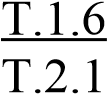 Устройство и техническое обслуживание транспортных средств категории «А» как объектов управленияТ. 2.2 2чОсновы управления транспортными средствами категории «А»Т. 1 2чТ.2 2чТ.2 2чТ.3 2чОсновы управления транспортными средствами категории «А»Т.2 2чУчебные предметы профессионального циклаУчебные предметы профессионального циклаУчебные предметы профессионального циклаУчебные предметы профессионального циклаУчебные предметы профессионального циклаУчебные предметы профессионального циклаОрганизация и выполнение грузовых перевозок автомобильным транспортомОрганизация и выполнение грузовых перевозок автомобильным транспортомОрганизация и выполнение пассажирских перевозок автомобильным транспортомОрганизация и выполнение пассажирских перевозок автомобильным транспортомКвалификационный экзаменКвалификационный экзаменКвалификационный экзаменКвалификационный экзаменКвалификационный экзаменКвалификационный экзаменИтоговая аттестация – квалификационный экзаменИтоговая аттестация – квалификационный экзаменИтого 4444444Вождение транспортных средств категории «А»  Учебные предметыНомер занятияНомер занятияНомер занятияНомер занятияНомер занятияИтого Учебные предметы272829303132Итого Учебные предметы базового циклаУчебные предметы базового циклаУчебные предметы базового циклаУчебные предметы базового циклаУчебные предметы базового циклаУчебные предметы базового циклаОсновы законодательства в сфере дорожного движения 30Основы законодательства в сфере дорожного движения 12Психофизиологически е основы деятельности водителя 8Психофизиологически е основы деятельности водителя 4Основы управления транспортными средствами12Основы управления транспортными средствами2Первая помощь при дорожно-транспортном происшествии8Первая помощь при дорожно-транспортном происшествии8Учебные предметы специального циклаУчебные предметы специального циклаУчебные предметы специального циклаУчебные предметы специального циклаУчебные предметы специального циклаУчебные предметы специального циклаУстройство и техническое обслуживание транспортных средств категории «А» как объектов управления8Устройство и техническое обслуживание транспортных средств категории «А» как объектов управленияТ.2.2.Зачет2ч 4Основы управления транспортными средствами категории «А»8Основы управления транспортными средствами категории «А»Т.3 зачет2ч 4Учебные предметы профессионального циклаУчебные предметы профессионального циклаУчебные предметы профессионального циклаУчебные предметы профессионального циклаУчебные предметы профессионального циклаУчебные предметы профессионального циклаОрганизация и выполнение грузовых перевозок автомобильным транспортомОрганизация и выполнение грузовых перевозок автомобильным транспортомОрганизация и выполнение пассажирских перевозок автомобильным транспортомОрганизация и выполнение пассажирских перевозок автомобильным транспортомКвалификационный экзаменКвалификационный экзаменКвалификационный экзаменКвалификационный экзаменКвалификационный экзаменКвалификационный экзаменИтоговая аттестация – квалификационный экзаменЭкзамен 2ч2Итоговая аттестация – квалификационный экзаменЭкзамен 2ч2Итого 44112Вождение транспортных средств категории «А»  (с механической  трансмиссией)18